+Board of Supervisors:Lynn Montgomery, ChairAlfred Baca, Vice ChairMary Catherine Baca, Sec’y-Treasurer   WebmasterKathleen Groody, SupervisorSusan Harrelson, SupervisorAssociate Supervisor:Patricia BoltonStaff:  Carolyn KennedyDistrict ManagerCooperators:NRCS – USDANickolas GoodmanDistrict ConservationistNMDAKatie MechenbierSoil & Water Conservation SpecialistCoronado Soil & Water Conservation DistrictPO Box 69Bernalillo, NM 87004Office: 505-867-2853 or 505-867-9580Email: info@coronadoswcd.org Website: www.coronadoswcd.orgCORONADO SOIL AND WATER CONSERVATION DISTRICTBOARD OF SUPERVISORS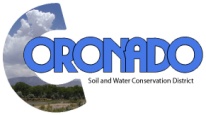 Notice is hereby given that The Coronado Soil and Water Conservation District will hold its regular meeting on the third Thursday of every month at 9:00am at the El Zocalo Event Center, 264 S. Camino del Pueblo, Bernalillo, New Mexico. OPEN MEETING AGENDAANNUAL MEETING, November 17, 20221.     Call to Order/Roll Call                                                                                                      9:00 am2.     Approval of Agenda3.     Election of Officers4.     Introduction of Guests/Reports             Nickolas Goodman, NRCS             Katie Mechenbier, NMDA5.     Approval of Minutes              October 20, 20226.      Financial Report7.      Approval of Bills8.      Correspondence9.      Staff Report10.     Board Reports [5 Minutes each]11.     Unfinished Business (Discussion/Action Items)          A.   Piedra Lisa Dam Maintenance, EAP, Tabletop Drill          B.   SWCD Zoning12.     New Business (Discussion/Action Items)          A.   Las Huertas Reservoir Warranty Issues/Options          B.   Donation, National Conservation Foundation (NCF)          C.   Donation of NM Envirothon 2023          D.   Open Meetings Act Resolution 2023          E.   Policy for Document Requests 2023          F.   Per Diem & Mileage Review 2023          G.  Annual Appointment of Associate Supervisor13.     Upcoming Events/Meetings/Due Dates           A.   HSP FY23 1st Qtr Reports due 12/31/22          B.   MRGWA Board Meeting, 6:30p, 1/4/23          C.   MRGWA Water Task Force Report, 6:30p, 1/11/23           D.   Piedra Lisa Dam Tabletop Drill, 1:00p, 1/12/23, Fire Station Admin Bldg.          E.   Sandia Collaborative Meeting, 10:00a, 1/17/22          F.   SWCD Legislative Funding 1st Qtr Report due 1/31/23          G.   SWCD Day at Legislature, 2/17/23Persons with disabilities or that need assistance attending the meeting, please contact 505-867-2853 or 505-867-9580.